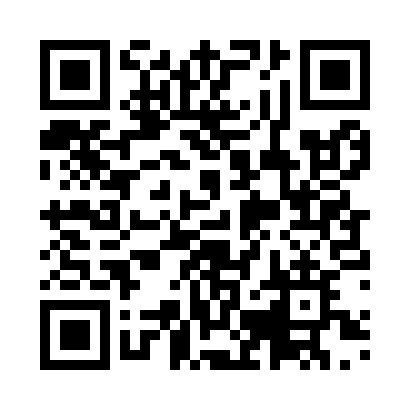 Prayer times for Naoshima, JapanWed 1 May 2024 - Fri 31 May 2024High Latitude Method: NonePrayer Calculation Method: Muslim World LeagueAsar Calculation Method: ShafiPrayer times provided by https://www.salahtimes.comDateDayFajrSunriseDhuhrAsrMaghribIsha1Wed3:415:1412:013:446:498:162Thu3:405:1312:013:446:498:173Fri3:385:1212:013:456:508:184Sat3:375:1112:013:456:518:195Sun3:365:1012:013:456:528:206Mon3:355:0912:013:456:538:217Tue3:335:0812:013:456:538:238Wed3:325:0712:013:456:548:249Thu3:315:0612:003:456:558:2510Fri3:305:0612:003:456:568:2611Sat3:285:0512:003:456:568:2712Sun3:275:0412:003:456:578:2813Mon3:265:0312:003:456:588:2914Tue3:255:0212:003:466:598:3015Wed3:245:0212:003:467:008:3116Thu3:235:0112:003:467:008:3217Fri3:225:0012:003:467:018:3318Sat3:214:5912:003:467:028:3419Sun3:204:5912:013:467:038:3520Mon3:194:5812:013:467:038:3621Tue3:184:5812:013:467:048:3822Wed3:174:5712:013:467:058:3923Thu3:164:5612:013:477:058:4024Fri3:154:5612:013:477:068:4125Sat3:144:5512:013:477:078:4126Sun3:144:5512:013:477:088:4227Mon3:134:5412:013:477:088:4328Tue3:124:5412:013:477:098:4429Wed3:114:5412:013:487:098:4530Thu3:114:5312:023:487:108:4631Fri3:104:5312:023:487:118:47